OLIVE PUBLIC SCHOOL     SA2 PORTIONS         GRADE-ISUBJECTPORTIONSEnglish readingBl-24 from Eng content book.RecitationBl-25 Bed in summer.G.K(Oral)Ln-17,19,22,25,27.M.SC(Oral)Ln-7 to 11.MathsBl-19,20,21,22,23,24,25&Skip count by 2,3,5,10 Refer CW & WBEvsBl:20-25 Refer CW & WBEnglish GrammerBl-2,4,6,8,10,12,15,17,20,24 Refer CW&WB.English LiteratureBl-21,22,23 & 25  Refer CW & WB.Computer scienceLn:6 Refer book.III LanguagePage no:38 1) நாய்க்குட்டி                  2) கைவீசம்மா கைவீசுPage no:48 1) சிட்டு                  2) நிலாPage no:49 கீச்சுக் கீச்சுத் தாம்பலம்  உயிர் எழுத்துகள்:அ முதல் வரை ,           ஆய்த எழுத்து .  TamilRecitation-ஒப்புவித்தல்Reading-படித்தல்Hand writing-  கையெழுத்துProject:பாடங்கள் :14,15,16,17,18“இளையார் ஆத்திசூடி” (Pg no:178,179)Pg no:159,164,172.Pg no:161.Pg no:180. ஏதேனும் ஒரு பொம்மையைப் போல செய்து பொம்மலாட்டம் போல் நடித்துக் காண்பிக்கவும் .  Refer Tamil Reader.HindiReading:Recitation:Hand writing:Project:Ln:13,14,15,16,19. Refer C/W.“मैं भी--------“ (Pg no: 89)छोटी का कमाल (Pg no:100)चकई के चकदुम (Pg no:96)लालू और पीलू के बार्रे में कुछ वाक्य कहिए.(Talk about laloo and peeloo atleast 4 lines)  (Pg no:93)Refer reader.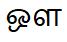 